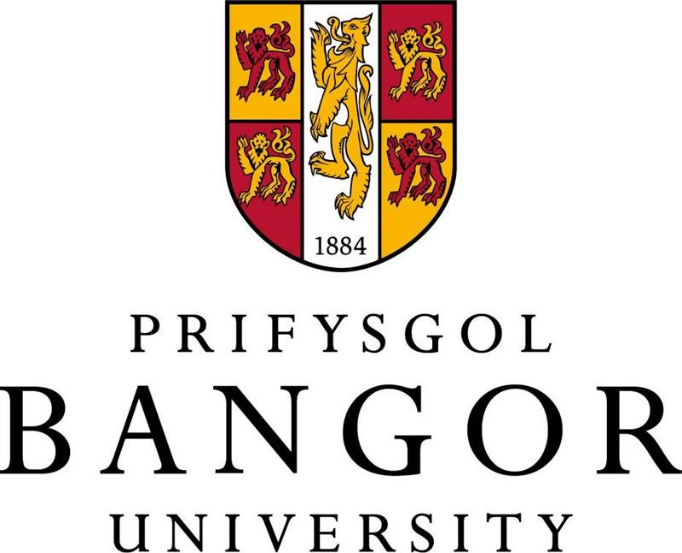 POLISI GWEITHIO’N HYBLYGCYNNWYSCYFLWYNIADCWMPASGWNEUD CAISENGHREIFFTIAU O WEITHIO'N HYBLYGYMDDEOLIAD HYBLYGCYFNODAU PRAWFCYRRAEDD PENDERFYNIADAPELIADAUADOLYGU POLISI1	CYFLWYNIADMae'r Brifysgol yn cydnabod y gall gweithio hyblyg fod o fudd i gydweithwyr a'r Brifysgol a'i nod yw cefnogi cydweithwyr lle bo modd i reoli'r cydbwysedd rhwng gwaith a bywyd cartref.Anogir rheolwyr i hwyluso ceisiadau oni bai na ellir darparu ar eu cyfer am resymau busnes neu weithredol.Mae'r polisi hwn yn berthnasol i holl gydweithwyr y Brifysgol, boed yn gyflogedig ar sail amser llawn, rhan-amser, cyfnod penodol neu barhaol, sy'n berthnasol o ddiwrnod cyntaf eu cyflogaeth. Nid yw'n berthnasol i weithwyr asiantaeth na chontractwyr hunangyflogedig.Fel arfer gellir gwneud uchafswm o un cais o fewn unrhyw gyfnod o 12 mis2	CWMPASGall trefniadau fod yn geisiadau dros dro neu barhaol. Cyfrifoldeb y cydweithiwr yw deall yn llawn a chyfleu natur ac effaith eu cais.Mae’r Brifysgol yn cydnabod effaith gadarnhaol trefniadau gweithio hyblyg i:• gwella effeithlonrwydd a chynhyrchiant busnes;• gwella'r cydbwysedd rhwng bywyd a gwaith;• creu amgylchedd cadarnhaol a chynhwysol;Bydd y Coleg/Ysgol/Adran yn ystyried pob cais am weithio hyblyg yn ôl ei rinweddau ei hun, ac yn asesu pob cais yn seiliedig ar anghenion y busnes a’r cydweithiwr.Cyfrifoldeb y Rheolwr Llinell a’r cydweithiwr fydd ystyried, asesu a gwerthuso goblygiadau busnes posibl gweithredu trefniadau gweithio hyblyg, er enghraifft, ond heb fod yn gyfyngedig i, yr effaith bosibl ar gostau, goruchwyliaeth, staff, gwasanaethau a’r Gallu'r Brifysgol i gyflawni ei hamcanion.Cyfrifoldeb y Rheolwr Llinell a’r cydweithiwr fydd rheoli trefniadau gweithio hyblyg yn rhagweithiol, gan adolygu trefniadau gweithio hyblyg presennol yn rheolaidd (yn flynyddol o leiaf) i sicrhau bod y rhain yn parhau i fod yn effeithiol wrth ddiwallu anghenion y Brifysgol a’r cydweithiwr. .Sylwch, ni fydd gweithio hyblyg yn addas ar gyfer pob rôl yn y Brifysgol, er enghraifft cydweithwyr y mae angen iddynt fod ar y safle i wneud eu swyddi, megis cydweithwyr ymroddedig sy’n delio â chwsmeriaid e.e. Diogelwch, Arlwyo.Os bydd gan gydweithiwr fisa gwaith Haen 2 / Medrus, cysylltwch â’r Swyddfa Adnoddau Dynol cyn gynted â phosibl cyn cyflwyno’ch cais am weithio hyblyg er mwyn sicrhau ei fod yn cael ei ganiatáu o dan eich llwybr fisa – h.y., na fyddwch yn disgyn o dan y gofynion isafswm cyflog ar gyfer eich fisa ac ati3	GWNEUD CAIS• Anogir cydweithwyr i gael sgwrs agored gyda'u rheolwr lle maent yn teimlo y gallent elwa o weithio hyblyg. Rhaid gwneud pob cais wedyn trwy lenwi'r ffurflen Gweithio Hyblyg yn iTrent. Unwaith y caiff ei gyflwyno, caiff y cais hwn ei ystyried yn ffurfiol gan y Rheolwr Llinell.• Lle bo angen, dylai'r Rheolwr Llinell gyfarfod â'r cydweithiwr, o fewn 28 diwrnod o dderbyn y cais, i drafod y manylion ymhellach. Os yw'r Rheolwr Llinell eisoes wedi penderfynu cymeradwyo'r cais ffurfiol efallai na fydd angen cyfarfod.• Unwaith y bydd penderfyniad wedi'i wneud, bydd y Rheolwr Llinell yn llenwi'r adrannau gofynnol o'r ffurflen yn iTrent cyn ei chyflwyno i Adnoddau Dynol i'w phrosesu. Os gwrthodir y cais, rhaid i'r Rheolwr Llinell gadarnhau'r rhesymau pam. Dim ond o dan y rhesymau busnes a nodir mewn deddfwriaeth, fel y nodir isod, y gellir gwrthod y cais. Os cytunir ar y cais, bydd Adnoddau Dynol yn cyhoeddi Adendwm contract i gadarnhau'r patrwm gwaith diwygiedig, gan hysbysu'r Adran Gyflogres o'r newid.• Rheolwr yn ystyried y cais ac yn cadarnhau gydag AD os nad ydynt yn gallu cymeradwyo neu gymeradwyo'r cais. Os na all gymeradwyo, rhaid i'r rheolwr gadarnhau'r rhesymau pam.• AD yn cysylltu'n ffurfiol â'r gweithiwr gyda'r canlyniad, gan gyhoeddi atodiad contract lle cymeradwyir cais i weithio'n hyblyg.4	ENGHREIFFTIAU O WEITHIO'N HYBLYG Mae ystod o arferion gweithio hyblyg ac amrywiaeth o drefniadau gweithio hyblyg yn bodoli o fewn y Brifysgol. Gellir gofyn hefyd am weithio hyblyg fel addasiad rhesymol i helpu cydweithwyr i reoli eu hiechyd ochr yn ochr â gwaith. Er enghraifft, efallai y bydd anabledd, salwch neu gyfnod bywyd fel symptomau’r menopos yn gofyn am weithio hyblyg dros dro neu’n barhaol.Rhoddir y mathau o weithio hyblyg a nodir isod fel enghreifftiau o weithio hyblyg y gall cydweithwyr ofyn amdanynt, os yw o fudd i'r ddwy ochr.Newid o weithio amser llawn i weithio rhan amser - Lle byddai gweithiwr yn dymuno lleihau ei oriau gwaith. Sylwch, mae'n rhaid i'r Rheolwr Llinell ofyn am gynnydd mewn oriau ar gyfer y rhai sydd â chontract cyflogaeth rhan amser yn iTrent.Rhannu swydd - Mae hwn yn drefniant ffurfiol lle mae dau berson yn rhannu dyletswyddau a chyfrifoldebau un swydd lawn amser yn wirfoddol a chyflog a buddion ar sail pro rata. Mae'r ddau gydweithiwr yn cymryd cyfrifoldeb ar y cyd am y swydd gyfanOriau cywasgedig - Gall oriau cywasgedig fod yn ddefnyddiol i gydweithwyr sy'n dymuno parhau i weithio cyfanswm yr oriau presennol a chadw buddion cyfredol ond y byddai'n well ganddynt gywasgu'r oriau i mewn i wythnos neu bythefnos gwaith byrrach, gan ganiatáu rhywfaint o 'amser rhydd' yn ystod y gwaith arferol. Un enghraifft yw ‘pythefnos naw diwrnod’ gyda gwerth 10 diwrnod o oriau yn cael eu gweithio dros naw diwrnod ychydig yn hirach, gan ganiatáu un diwrnod i ffwrdd bob pythefnos.Gweithio Deinamig - Nid hawl i weithio gartref yw gweithio deinamig, ond fframwaith i helpu cydweithwyr i weithio'n fwy hyblyg lle mae eu swydd yn caniatáu hynny. Nid yw'r un peth â gweithio hyblyg a bydd rolau nad ydynt yn addas ar gyfer gweithio deinamig. Atgoffir cydweithwyr o Bolisi Gweithio Deinamig y Brifysgol a’i fabwysiadu’n gyffredinol.Seibiant GyrfaMae seibiant gyrfa yn gyfnod estynedig o absenoldeb di-dâl o'r gwaith. Y bwriad yw y bydd y cydweithiwr yn dychwelyd i'w swydd wreiddiol rywbryd yn y dyfodol. Os yw cydweithiwr yn aelod o gynllun pensiwn, cyn mynd â’r cais ymhellach, ac o leiaf chwe mis cyn ei fod yn dymuno dechrau’r seibiant gyrfa, rhaid iddo drafod y sefyllfa gyda Rheolwr Pensiwn y Brifysgol.Gweithio y tu allan i'r DUYn ddealladwy, o bryd i’w gilydd mae digwyddiadau ym mywydau cydweithwyr sy’n ysgogi cais am gyfnod o fyw a gweithio dramor (sy’n wahanol i gais i newid patrwm gweithio sy’n dod o dan y polisi Gweithio Hyblyg hwn). Pan fydd cydweithwyr yn gwneud y cais hwn, bydd gofyn iddynt hwy a'u Rheolwr Llinell ddilyn yr egwyddorion polisi a'r broses a nodir yn y Polisi ar gyfer Staff sy'n Gweithio Dramor5	YMDDEOLIAD HYBLYGMae ymddeoliad hyblyg yn fath o weithio hyblyg, a dyma le mae cydweithiwr yn parhau i weithio, ond yn cymryd gostyngiad mewn cyflog, er enghraifft trwy weithio llai o oriau, yn gyfnewid am daliad o gyfran o'i bensiwn. Gall y cymysgedd hwn o waith a phensiwn gynnig ffordd ddeniadol o fychanu tuag at ymddeoliad llawn yn y pen draw.Os yw cydweithwyr yn ystyried ymddeoliad hyblyg, rhaid iddynt:- cael rhagor o wybodaeth am y cynllun pensiwn y maent yn perthyn iddo (USS / BUPAS / NEST) a’i ddarpariaethau ymddeoliad hyblyg / fesul cam trwy fynd i’r wefan Pensiynau, a- gwirio eu bod yn bodloni meini prawf cymhwysedd eu cynllun.Cyn mynd â’u cais ymhellach, ac o leiaf chwe mis cyn iddynt ddymuno dechrau ar eich ymddeoliad hyblyg, rhaid iddynt: - siarad â'u Rheolwr Llinell am y cynlluniau arfaethedig a cheisio eu cefnogaeth, a- cysylltu â'r Rheolwr Pensiynau a gofyn am ddyfynbris pensiwn ffurfiol ar sail y gostyngiad arfaethedig mewn oriau.Sylwch, dylid cael cyngor ariannol ar bensiynau a materion eraill gan Gynghorydd Ariannol Annibynnol. Ni all y Brifysgol ond rhoi cyngor ar yr opsiynau sydd ar gael a'r weithdrefn i'w dilyn.Os bydd gan gydweithiwr fisa gwaith, efallai y bydd angen gwneud cais newydd am fisa gwaith er mwyn newid oriau neu rôl. Rhaid i ddeiliaid fisa gwaith Haen 2 / medrus sy'n ystyried ymddeoliad hyblyg ymgynghori â'r Swyddfa Adnoddau Dynol cyn gynted â phosibl.Unwaith y bydd gan gydweithwyr y wybodaeth sydd ei hangen arnynt, a'u bod yn dymuno symud ymlaen, rhaid iddynt gwblhau'r Cais Gweithio Hyblyg yn iTrent. Bydd y Rheolwr Pensiynau yn symud yr hysbysiad ymlaen gyda'r cynllun pensiwn perthnasol.6	CYFNODAU PRAWFBydd cyfnodau treial ar y sail eu bod yn rhai tymor byr, heb fod yn ymestyn y tu hwnt i 12 mis fel arfer. Bydd y Rheolwr Llinell yn derbyn hysbysiad cyn diwedd y cyfnod prawf er mwyn canfod a yw’r trefniant i’w gadarnhau’n barhaol, ei ymestyn am gyfnod pellach o amser, neu a fydd y cydweithiwr yn dychwelyd i’w drefniadau gwaith blaenorol. Unwaith y bydd wedi'i gadarnhau, bydd Adnoddau Dynol yn cyhoeddi dogfennaeth briodol i gadarnhau'r canlyniad a bydd yr Adran Gyflogres hefyd yn cael gwybod..7	CYRRAEDD PENDERFYNIADDim ond ar sail un neu fwy o’r rhesymau canlynol y gellir gwrthod cais am weithio hyblyg:• Baich costau ychwanegol;• Effaith andwyol ar y gallu i fodloni galw cwsmeriaid;• Anallu i ad-drefnu gwaith ymhlith staff presennol;• Anallu i recriwtio staff ychwanegol;• Effaith andwyol ar ansawdd;• Effaith andwyol ar berfformiad;• Gwaith annigonol yn ystod y cyfnodau y maent yn bwriadu gweithio;• Newidiadau strwythurol arfaethedig;Mae canllawiau ACAS (https://www.acas.org.uk/flexible-working) yn rhoi rhagor o wybodaeth am y rhesymau pam y gellir rhoi gwrthodiad o dan y ddeddfwriaeth bresennol.8	APELIADAUMewn amgylchiadau lle mae cais statudol yn cael ei wrthod neu ei ddiwygio, bydd y cydweithiwr yn cael gwybod am ei hawl i apelio. Dylid gwneud apêl yn ysgrifenedig i'r Prif Swyddog Pobl, gan nodi sail yr apêl, o fewn 14 diwrnod i gael gwybod am y penderfyniad.Rhaid i’r apêl nodi ar ba sail y mae’r cydweithiwr yn gwneud yr apêl a rhaid dyddio’r ohebiaeth.Bydd yr apêl yn cael ei hystyried gan y Prif Swyddog Pobl (neu ei enwebai) a Chyfarwyddwr neu Bennaeth Coleg / Adran enwebedig nad oes ganddynt unrhyw gysylltiad blaenorol â'r achos, ar ôl derbyn y dystiolaeth i gefnogi'r apêl.Os daw’r apêl gan aelod o’r Adran Adnoddau Dynol, caiff yr apêl ei hystyried gan Ddirprwy Is-ganghellor (neu ei enwebai) a Chyfarwyddwr neu Ddeon Coleg enwebedig. Bydd yr apêl yn ymarfer pen desg lle bydd yr holl waith papur a phrosesau a ddilynwyd yn cael eu hystyried.Canlyniad yr apêlOs caiff yr apêl ei chadarnhau – bydd y penderfyniad ysgrifenedig yn cynnwys disgrifiad o batrwm gwaith newydd y cydweithiwr a’r dyddiad y daw i rym.Os caiff yr apêl ei gwrthod – bydd y penderfyniad ysgrifenedig yn nodi’r sail dros y penderfyniad, ac yn rhoi esboniad pam fod y seiliau dros wrthod yn berthnasol o dan yr amgylchiadau. Ni ellir gwneud cais statudol pellach am weithio hyblyg nes bod cyfnod o 12 mis wedi mynd heibio yn dilyn y cais diwethaf.Mae hysbysiad ysgrifenedig o ganlyniad yr apêl yn ffurfio penderfyniad terfynol y Brifysgol ac i bob pwrpas dyma ddiwedd y weithdrefn ffurfiol fewnol.10	ADOLYGU POLISIBydd y Polisi a’r Weithdrefn hon yn cael eu hadolygu’n rheolaidd o ddim llai na thair blynedd a byddant yn cael eu darllen a’u gweithredu bob amser yn amodol ar y gyfraith gyffredinol. Cynhelir pob adolygiad mewn ymgynghoriad ag Undebau Llafur cydnabyddedig y campws a chytunir ar unrhyw newidiadau gyda nhw, cyn i Gyngor y Brifysgol eu cymeradwyo. Aseswyd effaith y polisi hwn ar gydraddoldeb cyn ei weithredu.ArolwgDyddiadPwrpas y Cyhoeddiad / Disgrifiad o’r NewidPwrpas y Cyhoeddiad / Disgrifiad o’r Newid12014Newidiadau cosmetigNewidiadau cosmetig22015Diweddariad am eglurderDiweddariad am eglurder32016Newidiadau cosmetigNewidiadau cosmetig42018Adolygiad - dim newidiadauAdolygiad - dim newidiadau52021Gwelliannau i adrannau 5, 6 a 7 er eglurder. Dileu'r gofyniad gwasanaeth 26 wythnos.Gwelliannau i adrannau 5, 6 a 7 er eglurder. Dileu'r gofyniad gwasanaeth 26 wythnos.62023Newidiadau cosmetig ac eglurder i'r geiriad nad yw'n effeithio ar y cynnwysNewidiadau cosmetig ac eglurder i'r geiriad nad yw'n effeithio ar y cynnwysSwyddog PolisiSwyddog PolisiUwch Swyddog â ChyfrifoldebCymeradwywyd gan a DyddiadCatherine HughesCatherine HughesSteffan GriffithsHRTG 21/04/2021